Publicado en Madrid el 22/02/2018 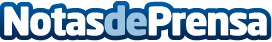 Eurowings refuerza su posición en Düsseldorf La compañía alemana ampliará este verano su oferta para cortos y largos recorridos en un 50%. Más de 250 vuelos diarios a 95 destinos convierten a Düsseldorf en uno de los aeropuertos clave de la aerolínea de low cost. Fort Myers, Miami o Nueva York, entre las novedades para los próximos mesesDatos de contacto:Tania LanchasActitud de Comunicación SL913022860Nota de prensa publicada en: https://www.notasdeprensa.es/eurowings-refuerza-su-posicion-en-dusseldorf_1 Categorias: Internacional Nacional Viaje Turismo Recursos humanos http://www.notasdeprensa.es